Załącznik nr 2 WARUNKI TECHNICZNE POJAZDÓWAutobusy (w ilości co najmniej 1 sztuka) a wykorzystywane do realizacji przewozów na podstawie niniejszej umowy muszą spełniać następujące warunki:Spełnia normę emisji spalin co najmniej EURO 5;musi mieć długość od 11,5 do 13 metrów oraz muszą umożliwiać przewóz co najmniej 75 osób, z czego co najmniej 39 osób na miejscach siedzących oraz zostać wyprodukowanych nie wcześniej niż w 2011 roku;jest przystosowany do przewozu osób niepełnosprawnych, posiada niską podłogę przynajmniej przy jednych z drzwi, platformę wjazdową dla wózków oraz miejsce na minimum jeden wózek inwalidzki;jest wyposażony w ABS;jest wyposażone w sprawną i wydajną klimatyzację: w pojeździe musi być o co najmniej 5°C chłodniej w przypadku temperatury otoczenia większej lub równej 25°C;jest wyposażony w sprawny i wydajny system ogrzewania przestrzeni pasażerskiej: w pojeździe musi być co najmniej 12°C, a w przypadku temperatury otoczenia mniejszej lub równej -10°C, w pojeździe musi panować temperatura dodatnia;jest wyposażony w tablicę elektroniczną czołową pełnowymiarową (na całą szerokość szyby czołowej pojazdu, o ile to warunki techniczne pojazdu pozwolą), przystosowaną do: oznaczenia linii w postaci alfanumerycznej, oznaczenia nazwy przystanku końcowego w jednym bądź w dwóch wierszach, prezentowania dodatkowych elementów graficznych (piktogramów);jest wyposażony w elektroniczny system zapowiedzi głosowej oraz wewnętrzną informację pasażerską informującą o następnym przystanku w formie graficznej na ekranie LCD lub tablicy LED, przystanki muszą być zapowiadane poprzez system GPS z dokładnością do 50 m, szczegóły dotyczące systemu zapowiedzi głosowej oraz wyglądu i zawartości informacji graficznej na ekranie lub tablicy należy ustalić z Zamawiającym przed wprowadzeniem autobusu do ruchu, ekran lub tablica musi zostać zamocowana w miejscu dobrze widocznym, nad kabiną kierowcy na środku pojazdu;jest wyposażony w co najmniej 2 podwójne gniazda USB typu A lub A i C umiejscowione na poręczach lub ścianach pojazdu (w tym co najmniej jedno gniazdo w przedniej części pojazdu i co najmniej jedno gniazdo w tylnej części pojazdu), w miejscach dostępnych dla pasażerów;jest wyposażony w tablicę elektroniczną boczną przystosowaną do: oznaczenia linii w postaci alfanumerycznej; oznaczenia nazwy przystanku końcowego w jednym bądź w dwóch wierszach;jest wyposażony w tablicę elektroniczną tylną. Tablica elektroniczna przygotowana co najmniej do oznaczenia linii w postaci alfanumerycznej;jest wyposażony w tradycyjną tablicę kierunkową. Wzór i wielkość tablicy należy uzgodnić z Zamawiającym po podpisaniu Umowy;odpowiada parametrom techniczno-eksploatacyjnym określonym w obowiązujących przepisach tj. w Rozporządzeniu Ministra Infrastruktury z dnia 31 grudnia 2002 r. w sprawie warunków technicznych pojazdów oraz zakresu ich niezbędnego wyposażenia (Dz.U.2016.2022 t.j. ze zm.);wnętrze autobusu jest wyposażone w wystarczającą ilość uchwytów umożliwiających pasażerom utrzymanie równowagi w czasie jazdy. Wymaganie to należy uznać za spełnione, jeśli dla wszystkich możliwych umiejscowień pasażera, co najmniej dwie poręcze lub uchwyty znajdują się w zasięgu jego ręki. Zamontowane pętle paskowe mogą być liczone jako uchwyty, jeśli są odpowiednio utrzymywane w swym położeniu;jest wyposażony w apteczkę pierwszej pomocy;posiada fotele o ergonomicznym kształcie, jednolitym kolorze i wzorze tapicerki, wyposażone w pasy bezpieczeństwa. Tapicerka foteli nie może posiadać śladów uszkodzeń lub być trwało zabrudzona. Wszystkie fotele pasażerskie oprócz foteli składanych muszą mieć tapicerowane siedziska oraz podwyższone tapicerowane oparcia - niedopuszczalne są fotele typu miejskiego;jest trwale oznakowany naklejkami zawierającymi numer taborowy (nadany przez Zamawiającego) w formacie ustalonym z Zamawiającym - zewnątrz z każdej strony pojazdu i wewnątrz na przodzie pojazdu w miejscu dobrze widocznym z całego pojazdu;wszelkie oznaczenia w pojeździe widoczne dla pasażerów muszą być w języku polskim, napisy w językach obcych są dopuszczone tylko po ustaleniu z Zamawiającym;wszystkie drzwi przeznaczone do wsiadania i wysiadania pasażerów muszą być otwierane i zamykane automatycznie i sterowane z miejsca kierowcy, niedopuszczalne są pojazdy z pierwszymi drzwiami na prawym boku pojazdu otwieranymi i zamykanymi ręcznie;posiada układ sterowania drzwiami eliminujący możliwość przypadkowego otwarcia drzwi podczas jazdy i uniemożliwiający jazdę przy otwartych drzwiach. Drzwi mają posiadać układ zabezpieczenia przed przyciśnięciem pasażera w czasie wsiadania lub wysiadania;posiada układ sterowania drzwiami zapewniający sygnalizację kierowcy zamiaru wysiadania przez pasażera (funkcja przystanek na żądanie);jest trwale oznakowany z zewnątrz (np. naklejkami) logiem Organizatora, Operatora oraz Gmin, na których terenie świadczone są usługi przewozowe – wzór oznakowania należy skonsultować z Zamawiającym po podpisaniu Umowy; jest jednobarwny, nie posiada na poszyciu wzorów graficznych lub oznaczeń innych niż wymaganych przez Zamawiającego. Nie dopuszcza się umieszczania reklam i oklein na pojazdach bez zgody Zamawiającego;posiada umiejscowioną na ściance oddzielającej przedział kierowcy od przestrzeni pasażerskiej ramkę A2 umożliwiającą ekspozycję informacji Zamawiającego. Sposób umieszczenia ramki ma zapewnić dobrą widoczność z przestrzeni pasażerskiej;posiada w przestrzeni pasażerskiej pięć ramek formatu A4 umożliwiające ekspozycję informacji Zamawiającego. Sposób umieszczenia ramek ma zapewnić dobrą widoczność z przestrzeni pasażerskiej;posiada kieszeń na ulotki-rozkłady jazdy formatu A4 zamontowaną w przestrzeni pasażerskiej;posiada możliwość doprowadzenie zasilania 12 V/24 V DC, przymocowania urządzeń do istniejących poręczy w pojazdach oraz montażu dodatkowych poręczy lub innych elementów do elementów konstrukcyjnych pojazdu, do których przymocowane będą urządzenia;Zamawiający wymaga zainstalowania w przestrzeni technicznej pojazdów (w sposób uniemożliwiający ingerencję osób nieuprawnionych – tj. poza dostępem pasażerów i kierowców) urządzeń lokalizacyjnych przekazujących informację o pozycji każdego pojazdu oraz jego numerze bocznym na wskazany przez Zamawiającego serwer systemu dynamicznej informacji pasażerskiej. Zapewnienie urządzeń lokalizacyjnych pozostaje w gestii Wykonawcy.Zamawiający wymaga, aby:lokalizatory włączały się automatycznie po uruchomieniu pojazdu,w przypadku braku/zaniku zasięgu GSM dane były buforowane i przesyłane na serwer bezpośrednio   po odzyskaniu połączenia,Karty SIM do lokalizatorów, umożliwiające przesył danych na serwer wskazany przez Zamawiającego, zapewni Wykonawca,Zamawiający dopuszcza możliwość realizacji funkcji lokalizatora przez główny komputer pokładowy zainstalowany w autobusie,Zamawiający po podpisaniu umowy udostępni Wykonawcy specyfikację protokołu przekazywania danych do eksploatowanego systemu informacji pasażerskiej,Zamawiający wyklucza realizację przewozów pojazdami typu „SAM”.Zamawiający jest uprawniony do wprowadzania certyfikacji pojazdów skierowanych do realizacji usługi pod kątem spełnienia wszystkich wymagań technicznych. Do obsługi połączeń mogą być w takim wypadku dopuszczone wyłącznie pojazdy posiadające certyfikat, wystawiony przez Zamawiającego. Zamawiający może odstąpić od wymogu certyfikowania, o czym powiadomi Wykonawcę w formie pisemnej.Na potrzeby wystawienia certyfikatu Zamawiający może zażądać podstawienia pojazdu pod adres siedziby Zamawiającego lub na inne miejsce ustalone przez Zamawiającego oraz Wykonawcę, celem dokonania oględzin pod kątem spełniania warunków technicznych. Szczegóły certyfikacji pojazdu regulują projektowane postanowienia umowy.Wymaga się, aby nie później niż 30 dni od daty podpisania umowy, wszystkie pojazdy były koloru białego oraz zostały oznaczone logotypami oraz wzorem graficznym zgodnie z wytycznymi Zamawiającego.Poglądowa wizualizacja docelowego wyglądu pojazdów 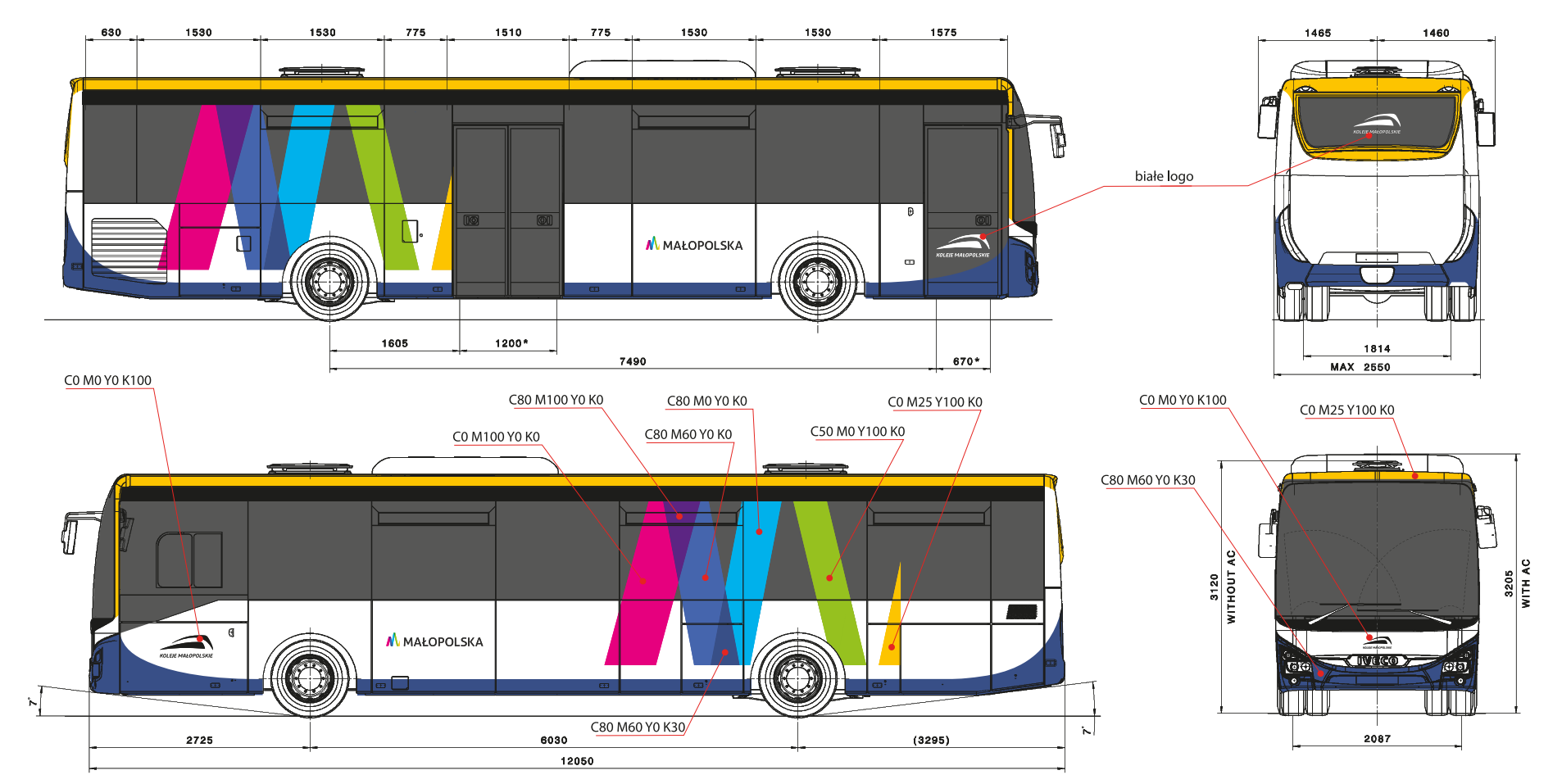 